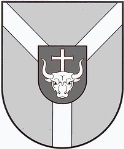 KAUNO  RAJONO  SAVIVALDYBĖS  TARYBA6 POSĖDISSPRENDIMASDĖL KAUNO RAJONO SAVIVALDYBĖS TARYBOS 2016 M. RUGSĖJO 29 D. SPRENDIMO NR. TS-303 „DĖL CENTRALIZUOTO VAIKŲ PRIĖMIMO Į KAUNO RAJONO SAVIVALDYBĖS BIUDŽETINIŲ ŠVIETIMO ĮSTAIGŲ IKIMOKYKLINIO IR PRIEŠMOKYKLINIO UGDYMO GRUPES TVARKOS APRAŠO PATVIRTINIMO“ PAKEITIMO2021 m. balandžio 29 d. Nr. TS-151KaunasVadovaudamasi Lietuvos Respublikos vietos savivaldos įstatymo 18 straipsnio 1 dalimi, Kauno rajono savivaldybės taryba  nusprendžia:Pakeisti Centralizuoto vaikų priėmimo į Kauno rajono savivaldybės biudžetinių švietimo įstaigų ikimokyklinio ir priešmokyklinio ugdymo grupes tvarkos aprašą (toliau – Aprašas), patvirtintą Kauno rajono savivaldybės tarybos 2016 m. rugsėjo 29 d. sprendimu Nr. TS-303 „Dėl Centralizuoto vaikų priėmimo į Kauno rajono savivaldybės biudžetinių švietimo įstaigų ikimokyklinio ir priešmokyklinio ugdymo grupes tvarkos aprašo patvirtinimo“:1.	Pakeisti Aprašo 16 punktą ir jį išdėstyti taip:„16. Priimamų vaikų sąrašai sudaromi remiantis Savivaldybės duomenų bazėje esančiais kriterijais ir algoritmais suvestų duomenų pagrindu iki gegužės 1 d., kuriuos suveda Švietimo įstaigų, Savivaldybės duomenų bazės tvarkytojai. Priimamų vaikų sąrašai patvirtinami iki kiekvienų metų birželio 1 d. Jei yra laisvų vietų, šie sąrašai gali būti papildomi visus metus.“2.	Pakeisti Aprašo 19 punktą ir jį išdėstyti taip:„19. Iki kiekvienų metų birželio 1 dienos Švietimo įstaigos duomenų bazės tvarkytojo sukomplektuotas grupes įsakymu patvirtina Švietimo įstaigos direktorius, gavęs iš Savivaldybės duomenų bazės Savivaldybės administracijos Kultūros, švietimo ir sporto skyriaus vedėjo patvirtintus priimamų vaikų sąrašus.“3.	Pakeisti Aprašo 39.1.8 papunktį ir jį išdėstyti taip:„39.1.8. sudaro priimamų vaikų sąrašus iki kiekvienų metų birželio 1 dienos. Jei yra laisvų vietų, šie sąrašai gali būti papildomi visus metus.“4.	Pakeisti Aprašo 40.1.7 papunktį ir jį išdėstyti taip:„40.1.7. komplektuoja ugdymo grupes Švietimo įstaigoje iki birželio 1 d.“5. Pakeisti Aprašo priedą ir jį išdėstyti nauja redakcija (pridedama).Šis sprendimas gali būti skundžiamas savo pasirinkimu Lietuvos Respublikos administracinių ginčų komisijos Kauno apygardos skyriui (Laisvės al. 36, LT-44240 Kaunas) Lietuvos Respublikos ikiteisminio administracinių ginčų nagrinėjimo tvarkos įstatymo nustatyta tvarka arba Regionų apygardos administracinio teismo Kauno rūmams (A. Mickevičiaus g. 8A, LT-44312 Kaunas) Lietuvos Respublikos administracinių bylų teisenos įstatymo nustatyta tvarka per vieną mėnesį nuo jo paskelbimo arba įteikimo suinteresuotam asmeniui dienos.Savivaldybės meras 								Valerijus MakūnasCentralizuoto vaikų priėmimo į Kauno rajonosavivaldybės biudžetinių švietimo įstaigųikimokyklinio ir priešmokyklinio ugdymogrupes tvarkos aprašopriedas (Kauno rajono savivaldybės tarybos 2021 m. balandžio 29 d. sprendimo Nr. TS-151redakcija)(Prašymo formos pavyzdys)__________________________________________(vieno iš tėvų (globėjų) vardas, pavardė)___________________________________________(deklaruotos gyvenamosios vietos adresas)_____________________________________________(telefono numeris, elektroninio pašto adresas)_________________________________direktoriuiPRAŠYMAS PRIIMTI VAIKĄ Į KAUNO RAJONO SAVIVALDYBĖS BIUDŽETINĖS ŠVIETIMO ĮSTAIGOS IKIMOKYKLINIO / PRIEŠMOKYKLINIO UGDYMO GRUPĘ20__ m. _______________ ____ d.Prašau priimti mano sūnų (dukterį) / globotinį (-ę) __________________________________ ___________________________________________________________________________(vaiko vardas, pavardė, asmens kodas)nuo 20__ m. ___________________ ____ d. į (įrašyti Švietimo įstaigos pavadinimą):I. pasirinkimas______________________________________________________________Pageidauju, kad vaikas lankytų (pažymėti):    lopšelio,  darželio,   priešmokyklinio ugdymo grupę.II. pasirinkimas_____________________________________________________________Pageidauju, kad vaikas lankytų (pažymėti):    lopšelio,  darželio,   priešmokyklinio ugdymo grupę.Pateikiu dokumentus, kuriais vadovaujantis turėtų būti teikiama pirmenybė priimant vaiką į Švietimo įstaigą nes:  Vaikui, kuris auga šeimoje, įrašytoje į socialinės rizikos šeimų apskaitą, ir jo tėvai (globėjai) yra piniginės socialinės paramos gavėjai pagal Piniginės socialinės paramos nepasiturintiems gyventojams įstatymą. Pateikiu (pažymėti):  Vaiko teisių apsaugos skyriaus pažymą,  Socialinės paramos skyriaus pažymą. Vaikui, kuriam nustatytas neįgalumas. Pateikiu (pažymėti):  Neįgalumo lygio pažymą,   Pedagoginės psichologinės tarnybos pažymą dėl specialiųjų poreikių įvertinimo.  Vaikas, kurių abu tėvai yra netekę 60–100 procentų darbingumo. Pateikiu (pažymėti):  Tėvo (globėjo) neįgalumo ir darbingumo nustatymo tarnybos pažymą,  Motinos (globėjos) neįgalumo ir darbingumo nustatymo tarnybos pažymą. Vaikas, kuris auga šeimoje, auginančioje vaiką, kuriam nustatytas sunkus neįgalumo lygis. Pateikiu (pažymėti):  Neįgalumo lygio pažymą. Vaikas našlaitis, vaikas turi tik vieną iš tėvų (vienas iš tėvų yra miręs, dingęs be žinios, kai vaiko gimimo liudijime nenurodytas vaiko tėvas. Pateikiu (pažymėti):  Mirties liudijimą, Pažymą apie vieno iš tėvų dingimą,  Vaiko gimimo liudijimą. Vaikas iš šeimos, kurioje tėvai augina tris ir daugiau vaikų. Pateikiu (pažymėti):  Seniūnijos pažymą apie šeimos sudėtį. Vaikai, kurių vienas iš tėvų (globėjų) atlieka karo tarnybą. Pateikiu (pažymėti):  Pažymą apie karo tarnybos atlikimą. Įvaikintas / globojamas 2–5 metų vaikas. Pateikiu (pažymėti):  Pažymą apie įvaikinimą.  Pažymą apie paskirtą globą. Vaikams, kurių vienas iš tėvų (globėjų) dirba ikimokyklinio arba priešmokyklinio ugdymo grupės auklėtoju toje pačioje švietimo įstaigoje. Pateikiu (pažymėti):  Pažymą apie darbovietę ir pareigas.Informacinius pranešimus pageidauju gauti (pažymėti vieną pasirinkimą): paštu  elektroniniu laišku,  trumpąja žinute (SMS).Patvirtinu, kad esu informuotas (-a) (pažymėti): tėvai (globėjai), gavę pranešimą apie skirtą vietą Švietimo įstaigoje, per 10 kalendorinių darbo dienų patvirtina apie vaiko atvykimą, pasirašydami sutartį. Nepasirašius sutarties, nepranešus apie neatvykimą pateisinančias priežastis ir nepateikus reikiamų dokumentų (per nustatytą 10 kalendorinių dienų terminą) iki birželio 1 d. sutartis nesudaroma – vaikas netenka vietos švietimo įstaigoje. Vaiko vieta priimamų vaikų sąraše ir laukiančių vaikų sąrašuose neišsaugoma. Sudarius sutartį ir vaiką priėmus į pirmą pageidaujamą Švietimo įstaigą (I pasirinkimą), vaikas automatiškai bus išbraukiamas iš antros pageidaujamos Švietimo įstaigos (II pasirinkimo) pageidaujančių lankyti vaikų sąrašo.Sutinku, kad mano duomenys būtų tvarkomi Lietuvos Respublikos teisės aktų nustatyta tvarka.________                                        __________________________________________(parašas)                                                 (vieno iš tėvų (globėjų) vardas, pavardė) Prašymo gavimo patvirtinimas (pildo Švietimo įstaigos duomenų bazės tvarkytojas ar Savivaldybės duomenų bazės tvarkytojas) 